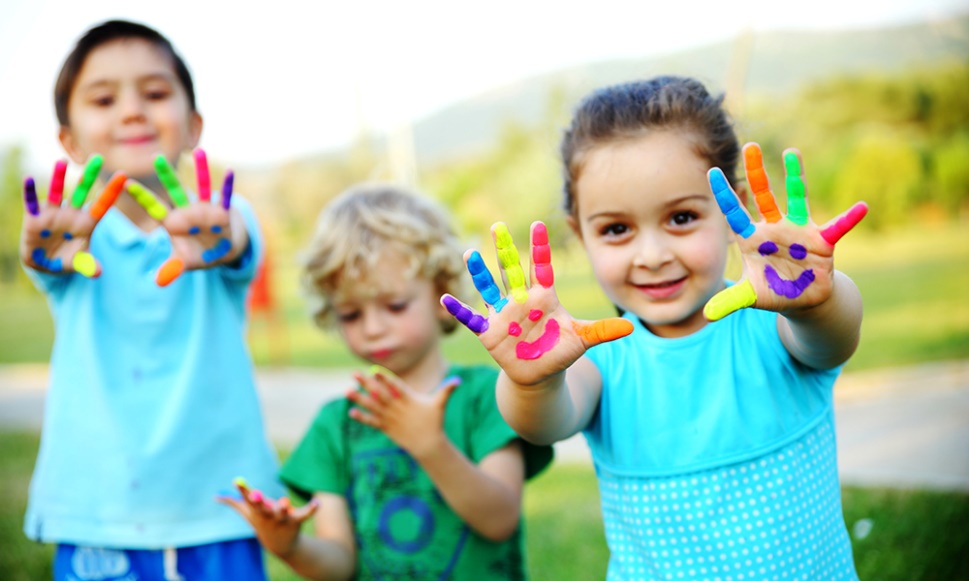 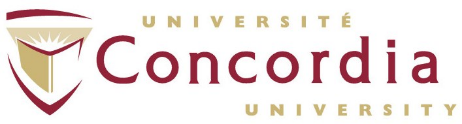 Do you:Have a child with autism who has a sibling without autism between ages 5 and 14?Want to better understand how your child without autism is coping?Want to further research on families with a child with autism?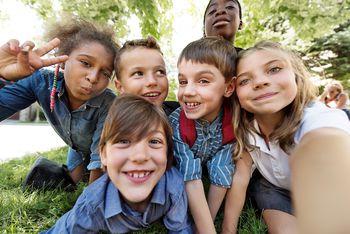 